Osterferienprogramm der Grundschulenvom 29.3. bis 1.4.täglich von 8.00 bis 15.00Kosten: 50,-, für Geschwister 40,-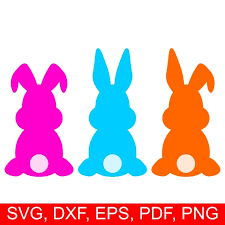 Folgende Programmpunkte sind geplant:Spiel- und Bastelangebote in der Grundschule MaikammerKleine AusflügeGenaueres kann aufgrund der aktuellen Lage noch nicht festgelegt werdenDen Teilnehmerbeitrag bitte erst zahlen, wenn sie eine Bestätigung haben, dass ihr Kind teilnehmen kann!Einen Elternbrief mit dem Programm erhalten sie nach der Anmeldung.------------------------------------------------------------------------------------------------------  Anmeldung  bitte in der Verbandsgemeinde abgeben, gerne auch per Mail an karin.beetz@vg-maikammer.de   Absender:_____________________________________________Name, Vorname des / der Erziehungsberechtigten_____________________________________________Straße, Hausnummer_____________________________________________Postleitzahl, Wohnort_____________________________________________Telefonnummer_____________________________________________Handy-Nummer      _____________________________________________                             E-Mail                     Hiermit melde ich mein/e Kind/er ______________________________________________, Geburtsdatum: _________________________, verbindlich für das Osterferienprogramm an.Besonderheiten bezüglich Gesundheit und Ernährung: ___________________________________________                ______________________________Ort, Datum                                                  Unterschrift des Erziehungsberechtigt